Pacienti , ani jejich rodinní příslušníci, často neví, že existuje možnost tzv. Domácí zdravotní péče, níže informace k této: Komu je domácí zdravotní péče určenaDomácí zdravotní péče je určena dvěma okruhům pacientů:1. domácí hospitalizaceje určena pacientům, kteří jsou propouštěni z nemocnice. Umožňuje brzké propuštění z nemocničního prostředí do pohodlí domova. Protože o pacienta doma pečuje zkušená zdravotní sestra, je o něj postaráno stejně jako v nemocnici. Zkušenosti ze zahraničí ukazují, že psychická pohoda domácího prostředí urychluje doléčení po operacích, úrazech, léčbě srdečních nebo nervových chorob, apod. tento druh péče ordinuje lékař, který pacienta propouští z nemocnice. Takový předpis má platnost 14 dní po propuštění, Tuto péči za podmínky, že její rozsah je max. 3 hodiny za den, hradí zdravotní pojišťovna. Trvá-li doléčování pacienta déle, platí pro něj pravidla jako u chronicky nemocných pacientů. 2. dlouhodobá péče o chronicky nemocné pacientyje určena pacientům, kteří nevyžadují pobyt v nemocnici, ale jejich zdravotní stav vyžaduje dlouhodobou a pravidelnou péči kvalifikované zdravotní sestry. Příkladem mohou být pacienti s nehojícími se proleženinami, ti, kteří dlouhodobě berou nějaké injekce, diabetici, pacienti po mozkových příhodách, apod. takovou péči může ordinovat pacientův praktický lékař. V takovém případě je za stanovených podmínek rovněž plně hrazena ze zdravotního pojištění do rozsahu 3 hodin denně. Nemusíte ani v době nemoci trávit čas v nemocnici. Každý den, který člověk stráví v nemocnici místo doma, jakoby ani nebyl.© HCSS | Web Design adminKomu je domácí zdravotní péče určena- péče je poskytována na základě ordinace lékaře v rozsahu, který stanoví lékař. Péče je zahájena podle jeho požadavku (pokud je nahlášena alespoň jeden pracovní den předem). Péče je ukončena podle instrukcí lékaře. Taková péče je za určitých podmínek hrazena ze zdravotního pojištění až do rozsahu 3 hodin denně. 2. péče požadovaná pacientem- péče je zahájena podle požadavku pacienta. Sestra vykonávající první návštěvu, zjistí všechny potřebné údaje o pacientovi a domluví rozsah péče. Péče je ukončena podle rozhodnutí pacienta. Takovou péči si platí sám pacient. Všechny pracovnice Home care jsou vybaveny identifikačními kartami (viz vzor), kterými jsou povinny se prokázat, pokud ji dosud dobře neznáte nebo kdykoliv ji o to požádáte.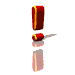 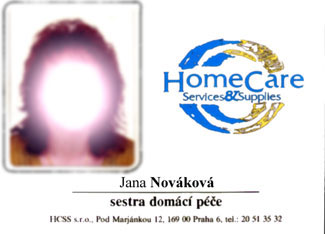 Bez této karty nepouštějte do bytu nikoho, kdo se vydává za sestru HCSS. Již se stalo, že jakási neznámá žena zazvonila u naší pacientky a tvrdila, že zastupuje sestru, která tam běžně chodí. Po chvíli ji požádala o zapůjčení určité finanční částky s tím, že ji samozřejmě obratem vrátí, a odešla. Když se pak objevila ve dveřích naše skutečná sestra, pacientka si uvědomila, že byla okradena !Buďte opatrní a nepouštějte domů nikoho, kdo se vydává za sestru a nemá u sebe identifikační kartu Kontakty a bližší informace k Home-care : v ordinaci MUDr.Masopustové nebo na přímo v Home- care Kladno - Praha západHCSS, P-P Klinika (přízemí dveře č. 115 a č. 116), Huťská 211, 272 01 Kladno
(osobní návštěvy prosíme po telef. domluvě)
info.kl@homecare.czTelefon: 7,30 - 15,30 hod. 312 619 145 (zázn.) 312 619 168
Fax: 312 619 145mimo tyto hodiny: 777 724 528 - v.s. Zahradníčková Marie 777 724 526 - v.s. DiS. Hadašová Ivana 775 851 275 - man. Bc. Zahradníček Jakub